Having Found that the defendant is not guilty by reason of insanity and is not so dangerous to self, others, or property as a result of mental illness as to require institutionalization or a supervised residence and/or release upon conditions,It is on the  day of , 20  Ordered that:Pursuant to N.J.S.A. 2C:4-8(b)(1) the NGRI acquittee shall be released with no conditions.  Interpreter needed?	 Yes	 No	If yes, language    ADA accommodation needed?	 Yes	 No	If yes, describe   Contact List attachedAttorney NameAttorney NameAttorney NameNJ Attorney ID NumberNJ Attorney ID NumberNJ Attorney ID NumberNJ Attorney ID NumberNJ Attorney ID NumberAddressTelephone NumberTelephone NumberTelephone NumberTelephone NumberAttorney for Attorney for In the Matter ofIn the Matter ofIn the Matter ofIn the Matter ofIn the Matter ofIn the Matter ofIn the Matter ofSuperior Court of New Jersey Superior Court of New Jersey Superior Court of New Jersey Superior Court of New Jersey Law Division – Criminal PartLaw Division – Criminal PartLaw Division – Criminal PartLaw Division – Criminal Part County  County  County Indictment Number:Indictment Number:NGRI Docket Number:NGRI Docket Number:NGRI Docket Number:Criminal ActionOrder Mandating Release of NGRI AcquitteeCriminal ActionOrder Mandating Release of NGRI AcquitteeCriminal ActionOrder Mandating Release of NGRI AcquitteeCriminal ActionOrder Mandating Release of NGRI AcquitteeCriminal ActionOrder Mandating Release of NGRI AcquitteeCriminal ActionOrder Mandating Release of NGRI AcquitteeCriminal ActionOrder Mandating Release of NGRI AcquitteeCriminal ActionOrder Mandating Release of NGRI AcquitteeCriminal ActionOrder Mandating Release of NGRI AcquitteeCriminal ActionOrder Mandating Release of NGRI AcquitteeCriminal ActionOrder Mandating Release of NGRI AcquitteeCriminal ActionOrder Mandating Release of NGRI AcquitteeDate JudgeProsecutor’s Office:Prosecutor’s Office:Prosecutor’s Office:Prosecutor’s Office:Prosecutor’s Office:Defendant’s Attorney:Defendant’s Attorney:Defendant’s Attorney:Defendant’s Attorney:Defendant’s Attorney:NameNameNameNameAddressAddressAddressAddressAddressAddressTelephone NumberTelephone NumberTelephone NumberTelephone NumberTelephone NumberTelephone NumberTelephone NumberTelephone NumberFaxFaxEmailEmailEmailEmail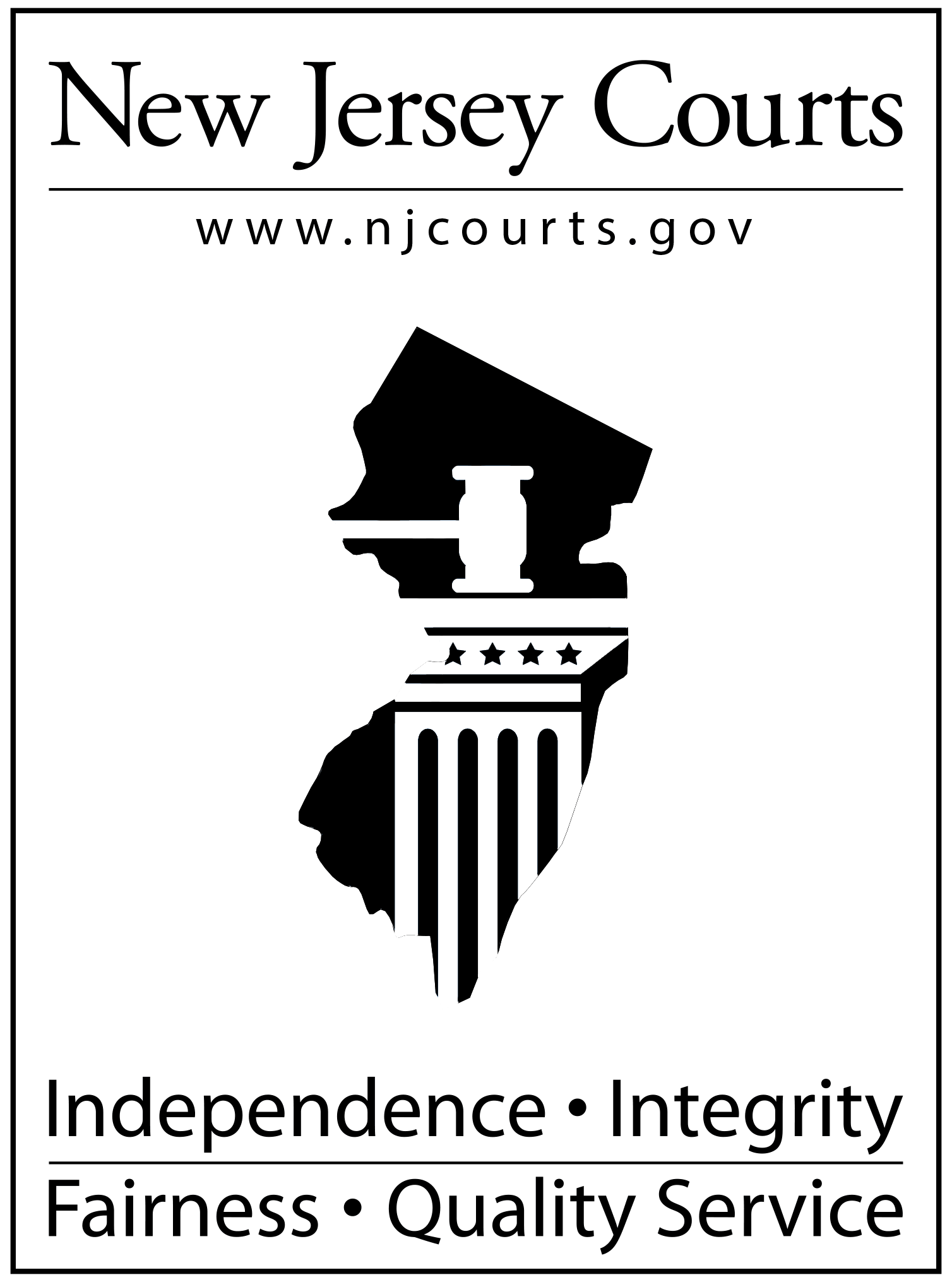 New Jersey JudiciaryKrol Order Contact ListIn the Matter of County  County Prosecutor:Prosecutor:Prosecutor:Defendant’s Attorney:Defendant’s Attorney:Defendant’s Attorney:NameNameTelephone NumberTelephone NumberTelephone NumberTelephone NumberEmailEmailProvider Agency:Provider Agency:Provider Agency:Provider Agency:NameProvider Agency CEOProvider Agency CEOProvider Agency CEOTelephone NumberTelephone NumberEmailCourt Contact:Court Contact:Court Contact:NameTitleTelephone NumberTelephone NumberEmail